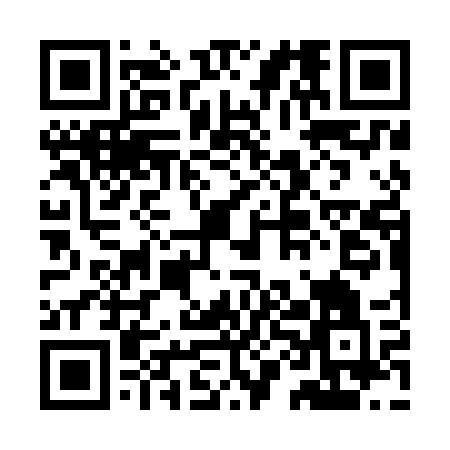 Ramadan times for Wawrzynki, PolandMon 11 Mar 2024 - Wed 10 Apr 2024High Latitude Method: Angle Based RulePrayer Calculation Method: Muslim World LeagueAsar Calculation Method: HanafiPrayer times provided by https://www.salahtimes.comDateDayFajrSuhurSunriseDhuhrAsrIftarMaghribIsha11Mon4:174:176:1211:593:495:475:477:3512Tue4:144:146:1011:593:515:485:487:3713Wed4:124:126:0711:583:525:505:507:3914Thu4:094:096:0511:583:545:525:527:4115Fri4:064:066:0311:583:555:545:547:4316Sat4:044:046:0011:573:575:565:567:4517Sun4:014:015:5811:573:585:585:587:4718Mon3:583:585:5511:574:005:595:597:4919Tue3:563:565:5311:574:016:016:017:5120Wed3:533:535:5111:564:036:036:037:5421Thu3:503:505:4811:564:046:056:057:5622Fri3:473:475:4611:564:066:076:077:5823Sat3:453:455:4411:554:076:086:088:0024Sun3:423:425:4111:554:086:106:108:0225Mon3:393:395:3911:554:106:126:128:0426Tue3:363:365:3611:544:116:146:148:0727Wed3:333:335:3411:544:126:156:158:0928Thu3:303:305:3211:544:146:176:178:1129Fri3:273:275:2911:544:156:196:198:1330Sat3:253:255:2711:534:166:216:218:1631Sun4:224:226:2412:535:187:237:239:181Mon4:194:196:2212:535:197:247:249:202Tue4:164:166:2012:525:207:267:269:233Wed4:134:136:1712:525:227:287:289:254Thu4:094:096:1512:525:237:307:309:275Fri4:064:066:1312:525:247:317:319:306Sat4:034:036:1012:515:267:337:339:327Sun4:004:006:0812:515:277:357:359:358Mon3:573:576:0612:515:287:377:379:379Tue3:543:546:0312:505:297:397:399:4010Wed3:513:516:0112:505:317:407:409:42